Poem about ChichesterC____________________H____________________I_____________________C____________________H____________________E____________________S____________________T____________________E____________________R____________________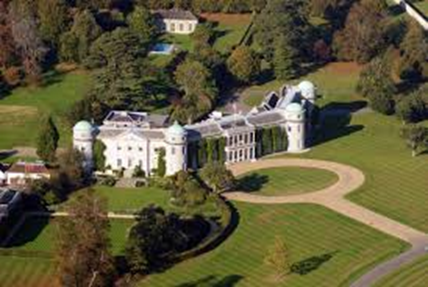 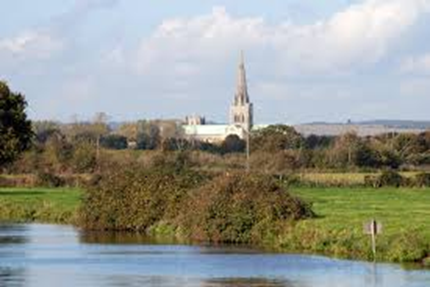 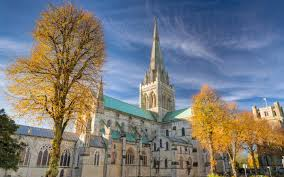 